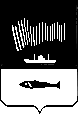 АДМИНИСТРАЦИЯ  ГОРОДА МУРМАНСКАП О С Т А Н О В Л Е Н И Еот  24.10.2012                                                                                                   № 2507Об отмене постановлений администрации города Мурманска от  27.10.2011 № 2047 и от 30.08.2012 № 2127В соответствии с Федеральным законом от 06.10.2003 № 131-ФЗ «Об общих принципах организации местного самоуправления в Российской Федерации», Бюджетным кодексом Российской Федерации, Уставом муниципального образования город Мурманск, решением Совета депутатов города Мурманска
от 26.05.2008 № 50-618 «Об утверждении «Положения о бюджетном устройстве и бюджетном процессе в муниципальном образовании город Мурманск», постановлением администрации города Мурманска от 08.09.2011 № 1624 
«Об утверждении Порядка разработки, утверждения и реализации ведомственных целевых программ города Мурманска» п о с т а н о в л я ю: Отменить постановления администрации города Мурманска:-  от  27.10.2011 № 2047 «Об утверждении ведомственной целевой программы «Переоценка строений, помещений, сооружений, принадлежащих гражданам на праве собственности» на 2012 год»;-  от 30.08.2012 № 2127 «О внесении изменений в приложение к постановлению администрации города Мурманска от  27.10.2011 № 2047 «Об утверждении ведомственной целевой программы «Переоценка строений, помещений, сооружений, принадлежащих гражданам на праве собственности» на 2012 год».2. Отделу  информационно-технического обеспечения и защиты  информации администрации города Мурманска (Кузьмин А.Н.) разместить настоящее постановление на официальном сайте администрации города Мурманска  в сети Интернет.3.  Редакции газеты  «Вечерний Мурманск» (Червякова Н.Г.) опубликовать настоящее постановление.4. Настоящее постановление вступает в силу со дня официального опубликования.5. Контроль за выполнением настоящего постановления возложить на заместителя главы администрации города Мурманска Соколова М.Ю.Глава администрации города Мурманска                            				             А.И. Сысоев 